 Советуем почитать детям:Баданов М. Костер.Барто А. Гроза.Бороздин В. Поехали!Волынский Т. Кошкин дом.Гардернес Э. Старший брат.Голосов П.Сказка о заячьем теремке и опасном коробке.Дмитриев Т. Тетя Варя –электросварщица.Жигулин А. Пожары.Житков Б. Пожар в море. Пожар. Дым.Зуев К. Машину проверяю.Ильин Е. Солнечный факел.Иоселиани О. Пожарная команда.Куклин Л. Сталевар. Кузнец. Пожарный.Маршак С. Кошкин дом. Пожар. Рассказ о неизвестном герое.Михалков С. Дядя Степа.Новичихин Е. Ноль -один. Спички.Оленев К. Красная машина.Орлова Д.Как  Стобед хотел испугать волка, асам чуть не сгорел.Распутин В.Костер.Смирнова О. Степной пожар.Сухомлинский В. Воробышек и огонь.Толстой Л. Пожар. Пожарные собаки.Фетисов Т. Куда спешат пожарные машины.Холин И. Как непослушная хрюшка едва не сгорела.Хоринская Е. Спичка-невеличка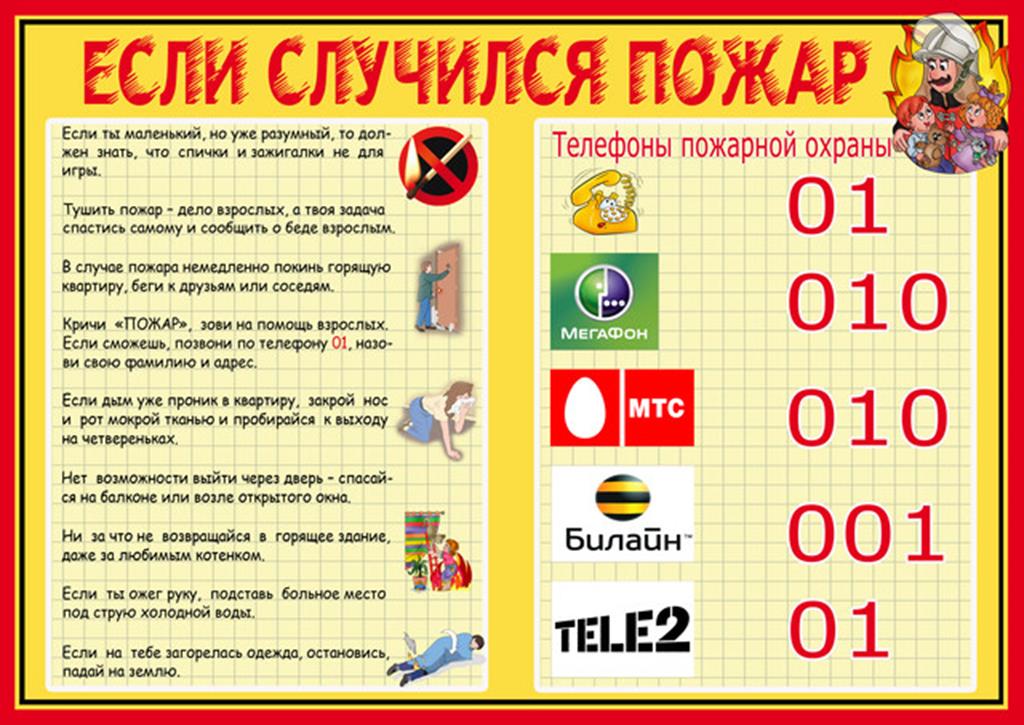 Муниципальное бюджетное  дошкольное образовательное учреждениядетский сад №  8города Кропоткина муниципального образования Кавказский районПомогите детям  запомнить правила пожарной безопасности                        Составитель: Султанова Н.В.                             2020-2021 г.Пожарная безопасность дома (для детей и взрослых).Выучи Ваш адрес и телефон.Не играй со спичками и зажигалками. Это может стать причиной пожара.Уходя из дома выключай утюги, обогреватели, телевизор, светильники и.т д. Не накрывай  лампы и светильники тканью или бумагой.Не пользуйся неисправными электроприборами.Не пользуйся электроприборами в ванной.Не дотрагивайся  до электроприборов мокрыми руками.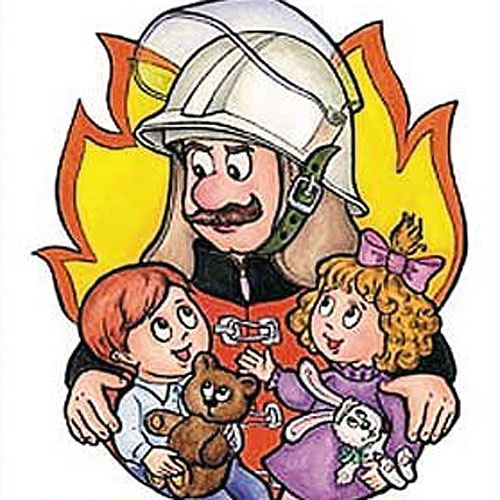 Если  почувствовался  запах газа, не  включай  свет, не зажигай  спички, проветри комнату.При запахе газа звони  в газовую службу от соседей. Телефон «04»!Уходя из дома проверь закрыты ли газовые конфорки. Не суши  белье над плитой. Оно может загореться.В деревне или на даче без взрослых не подходи к печке и не открывай печную заслонку.Ни в коем случае не зажигай фейерверки, бенгальские огни, свечи.. Не играйте с аэрозольными баллончиками.